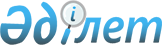 Отдельные вопросы закрытого акционерного общества "Национальная нефтяная компания "Казахойл"Постановление Правительства Республики Казахстан от 26 июня 2001 года N 865

      Правительство Республики Казахстан постановляет: 

      1. Министерству энергетики и минеральных ресурсов Республики Казахстан совместно с Министерством экономики и торговли Республики Казахстан в установленном законодательством порядке: 

      1) обеспечить передачу государственного пакета акций открытого акционерного общества "Мунаймаш" в состав имущества (активов) закрытого акционерного общества "Национальная нефтегазовая компания "Казахойл" (далее - ННК "Казахойл") с адекватным увеличением его уставного капитала; 

      2) принять иные меры, вытекающие из настоящего постановления. 

      2. Внести в некоторые решения Правительства Республики Казахстан следующие дополнение и изменение: 

      1) в постановление Правительства Республики Казахстан от 24 марта 1997 года N 410 P970410_ "Об акционерном обществе "Национальная нефтегазовая компания "Казахойл": 

      приложение 1 к указанному постановлению дополнить строкой следующего содержания: 

      "ОАО "Мунаймаш" 90%"; 

      2) в постановление Правительства Республики Казахстан от 27 мая 1999 года N 659 P990659_ "О передаче прав по владению и пользованию государственными пакетами акций и государственными долями в организациях, находящихся в республиканской собственности": 

      в приложении к указанному постановлению: 

      в разделе "Министерству экономики и торговли Республики Казахстан" строку, порядковый номер 237, исключить". 

      3. Контроль за исполнением настоящего постановления возложить на Заместителя Премьер-Министра Республики казахстан - Министра энергетики и минеральных ресурсов Республики Казахстан Школьника В.С. 

      4. Настоящее постановление вступает в силу со дня подписания. 

 

     Премьер-Министр     Республики Казахстан          

     (Специалисты: Мартина Н.А.,                   Абрамова Т.М.)
					© 2012. РГП на ПХВ «Институт законодательства и правовой информации Республики Казахстан» Министерства юстиции Республики Казахстан
				